Приложение № 1 к постановлению мэра Братского районаот 13.04.2023 № 281СХЕМА РАСПОЛОЖЕНИЯ ГРАНИЦПУБЛИЧНОГО СЕРВИТУТАПубличный сервитут для строительства и эксплуатации объекта электросетевого хозяйства "КЛ-10кВ
от ПС-35/10 "Харанжино " до опоры ЛЭП- «Харанжино» , ЛЭП-«Химлесхоз»(наименование объекта местоположение границ, которого описано (далее - объект)Раздел 1Раздел 2Сведения о местоположении границ объектаСхема расположения границ публичного сервитута Публичный сервитут для строительства и эксплуатации объекта электросетевого хозяйства "КЛ-10кВ от ПС-35/10 "Харанжино" до опоры ЛЭП- "Харанжино"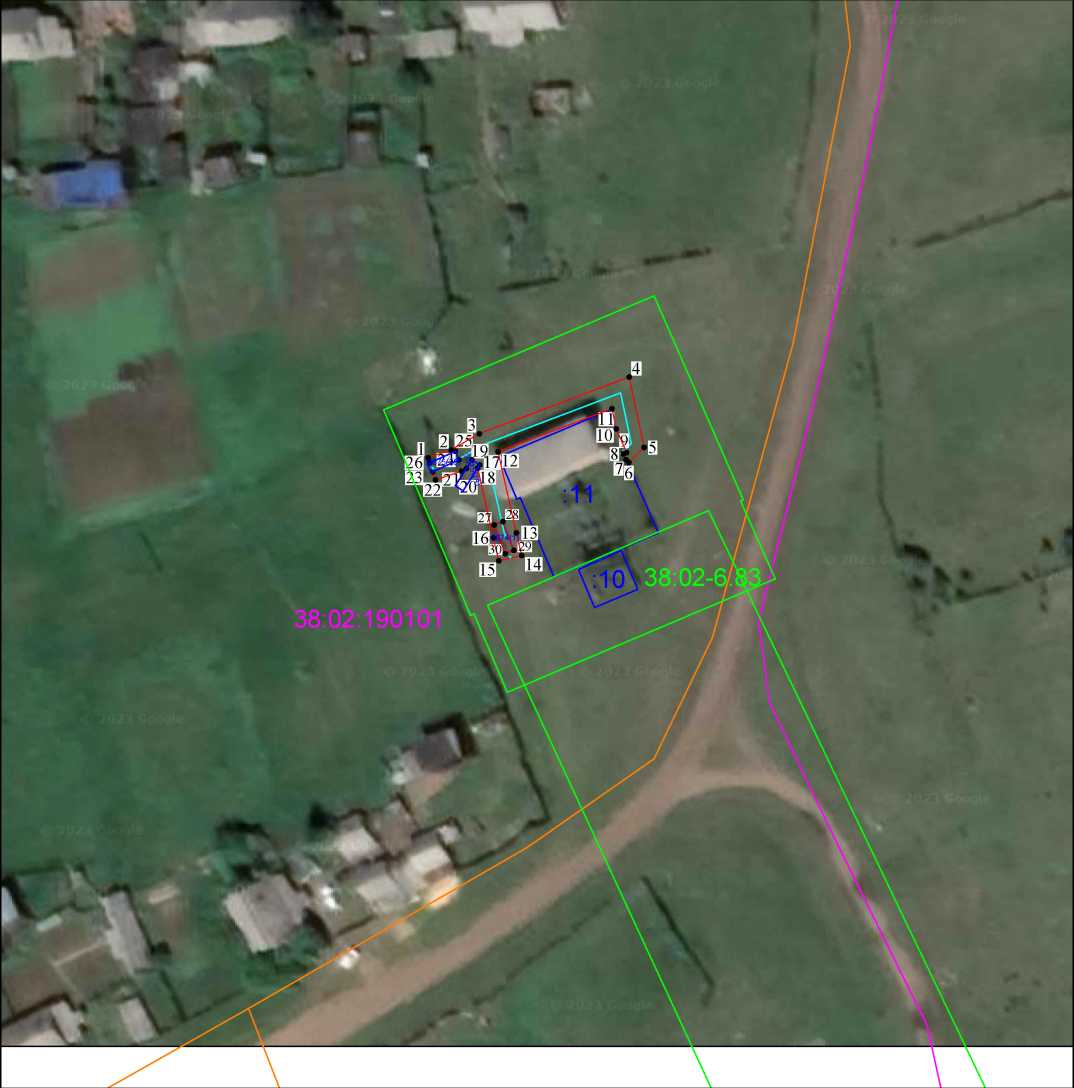 Масштаб 1:1000Используемые условные знаки и обозначения:характерная точка границы публичного сервитута и ее наименованиеСистема координат: МСК-38, зона 3Сведения об объектеСведения об объектеСведения об объекте№ п/пХарактеристики объектаОписание характеристик1231Местоположение объектаРоссийская Федерация, Иркутская область, р-н Братский, п Харанжино2Площадь объекта ± величина погрешности определения площади (P ± Дельта P)235кв.м. ± 5кв.м.3Иные характеристики объектаПубличный сервитут для использования земель и земельных участков в целях строительства и эксплуатации объекта электросетевого хозяйства " Сооружение КЛ-10 кВ от ПС-35/10 «Харанжино» до опор ЛЭП-«Харанжино», ЛЭП-«Химлесхоз». Обладатель публичного сервитута: Акционерное общество "Братская электросетевая компания"ИНН 3235002178, ОГРН 1093804002544. Срок публичного сервитута 10 лет.Сведения о местоположении границ объектаСведения о местоположении границ объектаСведения о местоположении границ объектаСведения о местоположении границ объектаСведения о местоположении границ объектаСведения о местоположении границ объекта1. Система координат МСК-38, зона 31. Система координат МСК-38, зона 31. Система координат МСК-38, зона 31. Система координат МСК-38, зона 31. Система координат МСК-38, зона 31. Система координат МСК-38, зона 32. Сведения о характерных точках границ объекта2. Сведения о характерных точках границ объекта2. Сведения о характерных точках границ объекта2. Сведения о характерных точках границ объекта2. Сведения о характерных точках границ объекта2. Сведения о характерных точках границ объектаОбозначе ние характер ных точек границКоординаты,мКоординаты,мМетод определения координат характерной точкиСредняя квадратичес кая погрешность положения характерной точки (Mt), мОписание обозначения точки на местности (при наличии)Обозначе ние характер ных точек границXYМетод определения координат характерной точкиСредняя квадратичес кая погрешность положения характерной точки (Mt), мОписание обозначения точки на местности (при наличии)1234561731873.953177858.30Метод спутниковых геодезических измерений (определений)0.10-2731875.273177862.21Метод спутниковых геодезических измерений (определений)0.10-3731878.043177867.03Метод спутниковых геодезических измерений (определений)0.10-4731887.723177892.60Метод спутниковых геодезических измерений (определений)0.10-5731875.723177895.14Метод спутниковых геодезических измерений (определений)0.10-6731873.143177892.53Метод спутниковых геодезических измерений (определений)0.10-7731873.623177892.05Метод спутниковых геодезических измерений (определений)0.10-8731874.623177891.60Метод спутниковых геодезических измерений (определений)0.10-9731874.843177892.14Метод спутниковых геодезических измерений (определений)0.10-10731878.863177890.39Метод спутниковых геодезических измерений (определений)0.10-11731882.323177889.65Метод спутниковых геодезических измерений (определений)0.10-12731874.953177870.15Метод спутниковых геодезических измерений (определений)0.10-13731861.133177873.34Метод спутниковых геодезических измерений (определений)0.10-14731857.283177874.24Метод спутниковых геодезических измерений (определений)0.10-15731856.373177870.35Метод спутниковых геодезических измерений (определений)0.10-16731860.253177869.43Метод спутниковых геодезических измерений (определений)0.10-17731872.173177866.75Метод спутниковых геодезических измерений (определений)0.10-18731872.733177867.11Метод спутниковых геодезических измерений (определений)0.10-19731873.593177865.77Метод спутниковых геодезических измерений (определений)0.10-20731872.123177864.82Метод спутниковых геодезических измерений (определений)0.10-21731871.653177864.02Метод спутниковых геодезических измерений (определений)0.10-22731870.153177859.54Метод спутниковых геодезических измерений (определений)0.10-23731871.573177859.08Метод спутниковых геодезических измерений (определений)0.10-24731873.593177863.57Метод спутниковых геодезических измерений (определений)0.10-25731875.043177862.92Метод спутниковых геодезических измерений (определений)0.10-26731873.093177858.57Метод спутниковых геодезических измерений (определений)0.10-1731873.953177858.30Метод спутниковых геодезических измерений (определений)0.10-27731862.483177869.55Метод спутниковых геодезических измерений (определений)0.10-28731863.053177871.04Метод спутниковых геодезических измерений (определений)0.10-29731858.153177872.92Метод спутниковых геодезических измерений (определений)0.10-30731857.583177871.43Метод спутниковых геодезических измерений (определений)0.10-27731862.483177869.55Метод спутниковых геодезических измерений (определений)0.10-3. Сведения о характерных точках части (частей) границы объекта3. Сведения о характерных точках части (частей) границы объекта3. Сведения о характерных точках части (частей) границы объекта3. Сведения о характерных точках части (частей) границы объекта3. Сведения о характерных точках части (частей) границы объекта3. Сведения о характерных точках части (частей) границы объектаОбозначе ние характерКоординаты,мКоординаты,мМетод определенияСредняя квадратичес каяГ\ 	-Z	 	ныхточекчасти границыСведения о местоположении границ объектаСведения о местоположении границ объектаСведения о местоположении границ объектаСведения о местоположении границ объектаСведения о местоположении границ объектаныхточекчасти границыXYкоординат характерной точкипогрешность положения характерной точки (МЦ, мОписание обозначения точки на местности (при наличии)123456Часть №-------граница публичного сервитутаместоположение инженерного сооружения граница кадастрового квартала номер кадастрового квартала38:02:190101местоположение инженерного сооружения граница кадастрового квартала номер кадастрового квартала38:02:190101существующая граница земельного участка, имеющиеся в ЕГРН сведения о которой достаточны для определения ее на местностисуществующая граница земельного участка, имеющиеся в ЕГРН сведения о которой достаточны для определения ее на местности:11кадастрововый номер земельного участка граница ЗОУИТ38:02-6.83реестровый номер ЗОУИТграница объектов капитального строительства, сведения о которых внесены в ЕГРН:182кадастровый номер объекта капитального строительства